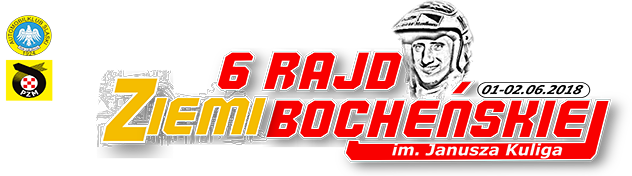 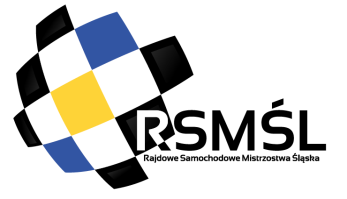 II runda Rajdowych Samochodowych Mistrzostw ŚląskaII runda Rajdowych Samochodowych Mistrzostw PodkarpaciaData: 	2.06.2018r									Czas: 20:00Temat: Decyzja Dyrektora nr 1 						       Dokument: 3.3Od: Dyrektora Rajdu		 						         Liczba stron: 1Do: Zawodnika nr 14	 						          		Załączniki: -W związku z sytuacją zaistniałą na OS-6, po wysłuchaniu wyjaśnień ze strony Zawodników oraz Sędziów, dyrektor, na podstawie złożonego przez Załogę nr 14 pisma, w oparciu o art. 39 Regulaminu Sportowego Rajdów Regionalnych, w związku z brakiem możliwości pokonania odcinka specjalnego w warunkach sportowych, podjął decyzję o nadaniu załodze nr 14 na OS-6 czasu: 6:59,8. Dyrektor RajduMaciej Stabrawa*******************************************************************************Potwierdzenie otrzymania:Imię i nazwisko (drukowanymi): Data:						Czas:Podpis: